Сценарий новогоднего утренника  «Кот Баюн и Баба Яга на елке» в старшей группеРазработала старший воспитатель МАДОУ детский сад «Белоснежка» села Старобалтачево МР Балтачевский районЦель:1. Создать праздничную атмосферу, доставить радость, волшебства детям на протяжении всего праздника. Раскрыть творческие способности детей через различные виды деятельности. Задачи:1.Учить детей выразительно исполнять песни, танцы, стихи.2.Развивать творческие способности, коммуникативные навыки.3.Развитие эмоциональной отзывчивости.4.Сопереживать героям сказки; сплотить коллектив группы.5.Зарядить энергией взрослых и детей, увлечь, активизировать, включаться в совместную деятельность.5.Воспитывать доброму отношению друг к другу и к окружающим, взаимовыручке.Действующие лица: Ведущий, Снегурочка, Дед Мороз, Баба Яга, Кот Баюн — взрослые.Зал празднично оформлен плакатами, снежинками, гирляндами, серпантином, елка нарядно украшена. Под музыку «Новый год»   входят дети и танцуют.Ведущая:
Здравствуй, праздник новогоднийПраздник елки и зимы.Всех друзей своих сегодняПригласили в гости мы. Снег ложится на дома:К нам опять пришла Зима!Принесла сугробы, лёдИ, конечно, Новый Год!Возле елочки сегодня раздаются голоса: Здравствуй, праздник Новогодний, Здравствуй, елочка-краса!Дети: 1. Как красиво в нашем зале,
И нарядно, и светло,
Будто в зимний лес попали,
Все вокруг белым – бело!2.К нам пришёл весёлый праздник-Озорник, шутник, проказникВ хоровод он нас зовёт,Этот праздник – Новый год!3.У елочки макушки,В серебряной опушке,
А иней на березках,
Как праздничные блестки,
На ветках снега бахрома,
А принесла его… Зима!4.Ель нас ласково встречает,Как хорош ее наряд,Искорки на ней сверкают,Льдинки весело горят.5.Возле елочки мы встанем,Хороводы заведем.С Новым годом всех поздравим,Песни дружно пропоемПод музыку появляется Снегурочка.Снегурочка. Здравствуйте, ребята! С Новым годом! С Новым годом, мальчишки и девчонки! Мамы и папы! Бабушки и дедушки! С Новым годом!Всем девочкам, всем мальчикам Признаюсь я сейчас, Что очень я соскучилась И рада видеть вас. Зимний лес в красе волшебной, Всюду снег лежит, Он на елке новогодней Серебром блестит. Как красиво все кругом.   Песню о зиме споем.Песня «К нам на  новоселье» 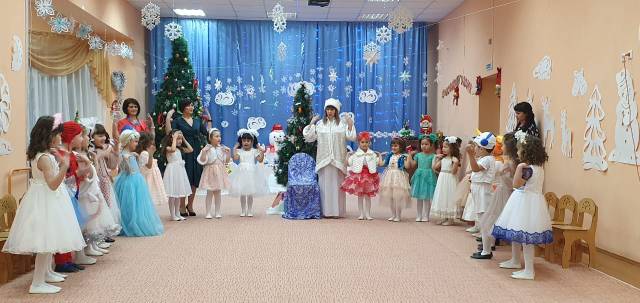 Снегурочка. На улице красиво, морозно. И, чтобы нам не замерзнутья предлагаю поиграть в игру «А на улице мороз».Игра «А на улице мороз»Снегурочка. Вот и отогрелись! Тепло вам? Снегурочка. А, елочка, почему у нас не горит, не порядок.Ведущая: Ну, тогда о чём же речь? Надо ёлочку зажечь!Чуть подальше отойдите, дружно хором все скажите:«Ёлка, ёлочка, проснись и огнями загорись!»Дети повторяют, огни не зажигаются.Ведущая: Видно, всё-таки не громко, не проснулась наша ёлка.Может, кто-то промолчал? Скажет пусть дружнее зал!Все: Елочка - гори! (зажигается елка)Ведущая: Ребята, елочке песенку споем?Песня «Как красива наша елка»Ведущая:Ребята, а кого на празднике не хватает? Дети. Деда Мороза. Ведущая:Правильно. Давайте дружно хором позовем: «Дед Мороз!» (3 раза кричат)Слышен шум мотора, в зал на метле влетает Баба Яга со своим приятелем Котом Баюном. У Бабы Яги за плечами маленький рюкзак (мешок), под мышкой она держит игрушечного Деда Мороза.Снегурочка.Вы кто? Баба Яга. Кто, кто? Я — бабушка Яга, а это — кот полосатый. Кот.Да, Кот. И не полосатый, а почти сиамский. 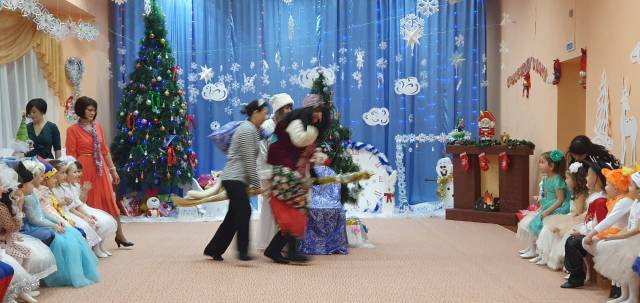 Ведущая:Мы же встречаем Деда Мороза! Где же Дед Мороз? Где же подарки? Баба Яга. Правильно, встречайте. Вот вам Дед Мороз.Ставит игрушку.А вот вам и мешок с подарками.Снимает рюкзак.Снегурочка.Я ничего не понимаю. Баба Яга.Тут и понимать нечего. Это проделки Лешего. Он и превратил твоего деда в куклу. Снегурочка.Ой, что же сейчас делать? Как дедушку расколдовать? Плачет.Баба Яга. Ну-ну, полно тебе, Снегурочка, мокроту-то разводить. Все-таки праздник у нас. Хочешь, я тебя развеселю, твою любимую песенку спою? Только как называется она, запамятовала я. У меня, как его... хлорофос памяти. Ой, то есть... дихлофос. Нет, нет, не дихлофос, а завхоз. Тьфу, совсем запуталась. Кот. Склероз у тебя, родимая. Баба Яга. Вот-вот, я и говорю — склероз. Теперича вспомнила, как называется песенка — «В лесу родилась телочка». Кот. Да не телочка, а елочка. Баба Яга (поет).В лесу родилась елочка, В лесу она росла, Зимой и летом бледная. Кот. Не бледная, а стройная. Баба Яга. В трусишках зайка серенький Под елочкой скакал. Кот. В чем скакал? Баба Яга. В трусишках. Холодно зимой, вот он в них и скакал, чтоб не замерзнуть. Не мешай, полосатый! Баба Яга. В трусишках зайка серенький Под елочкой скакал, Порою волк, сердитый волк С овцою пробегал. Кот. Почему с овцой? Баба Яга. Глупый ты, полосатый, потому что волки очень любят кушать овец, вот он с ней и пробежал. Чу, снег по лесу частому Под полозом скрипит, Лошадка мохноногая Торопится, лежит. Кот. Что делает? Баба Яга. Лежит, устала, вот и прилегла отдохнуть. Слушай, умник, что ты все мне мешаешь? Дай песню допеть! Везет лошадка дровенки, И уголь, и овес. А в дровнях тех мужик сидел И елку детям вез.Яга раскланивается, напрашиваясь на аплодисменты.Снегурочка. Спасибо, бабуля, за песню. Правда, со  словами напутала, но ребят и меня развеселила. Ребята, а сейчас давайте вместе подумаем, как же спасти Дедушку Мороза? Баба Яга.Может, в полицию заявить? Кот (испуганно). Только не в полицию. И вообще, тут колдовством пахнет. Тут не спасать, а спасаться нужно. Ведущая:А как же елка? Мы же не можем ее оставить, да и гостей вон сколько собралось! Кот.Зачем бросать? Мы все вместе пойдем спасать Деда Мороза.Ведущая:Бабушка, ты ведь колдунья, придумай же что-нибудь. Баба Яга. Хорошо, придумаю, придумаю. А вы давайте сначала поиграйте.Игра «Бабка Ежка»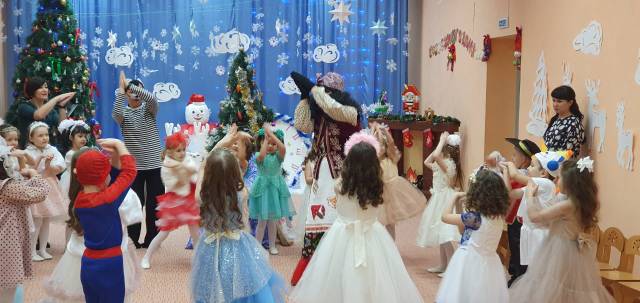 Баба Яга обходит елку, под елкой находит конверт.Баба Яга. Посмотрите, что я нашла, бэндероль ценную. Только вот не пойму, что тут написано? Почерк неразборчивый. Показывает ведущей.Ведущая. Да это письмо. Кот.Ха, неразборчивый! Уж сказала бы, что читать не умеешь. Баба Яга. Умею — не умею. Молчи, полосатый! Ведущая. Снегурочка, прочитай письмоСнегурочка   (читает письмо).«Не видать вам вашего Деда Мороза, заколдовал я его, потому что Дед Мороз мне конфету не принес, а я так люблю сладкое. Если найдете мою конфету так и быть, расколдую его обратно. Леший». Снегурочка.Не переживай, найдем мы его конфету.Пойдем с вами искать.  Мороза не боитесь? Тогда в путь!дети встают в  круг исполняется песня «Снег снежок»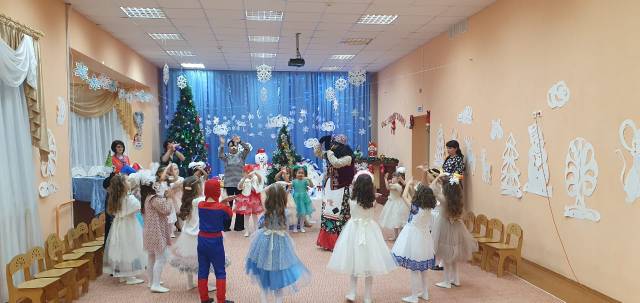 Баба-Яга замечает на елке маленькую конфеткуБаба-Яга. Смотрите, смотрите, какая прекрасная малюсенькая конфета.  Может именно такую конфетку ждет Леший?Снегурочка.Нет, не может быть, чтобы Дед Мороз решил подарить Лешему такую маленькую конфетку. Мне кажется, конфета должна быть больше.Кот. Баба-Яга, может эта конфета волшебная, и если ты произнесешь заклинания, она станет большой.Баба-Яга.Ребята, будем колдовать?  Сделаем эту конфету большой?Ты расти, расти конфета.
Вот такой, вот такой!
Становись скорей конфетка,
Вот такой, вот такой. Достает большую конфетуКот.  (Подходит к детям  говорит тихо)Мы тоже любим сладкое, заберем конфету себе, а они еще себе одну наколдуют.Ведущая:Как тебе, Кот Баюн не стыдно. Нельзя быть таким жадным. Ты забыл, конфету нужно отдать Лешему, чтобы он расколдовал Деда Мороза.Кот. Я больше не буду.Снегурочка.Хорошо, мы поверим тебе. Положу конфету вот сюда, а вы ребята смотрите, чтобы кот конфету не съел. Я пока посмотрю, может еще одна конфета на елке есть.(Снегурочка и Баба-Яга рассматривают на елке конфету, а кот 3-4 раза тащит конфету, дети кричат)Снегурочка. Нет больше конфет, значит, эту конфетку и ждет Леший. Отдаю её тебе Баба-Яга, неси скорее Лешему, Пусть Деда Мороза расколдует.Баба-Яга и Кот убегаютСнегурочка.Ребята, как вы думаете, донесут ли Баба-Яга и Кот конфету Лешему? расколдует ли Леший Деда Мороза? понравится ли ему конфета?Раздается стук в дверь, под музыку входит Дед Мороз.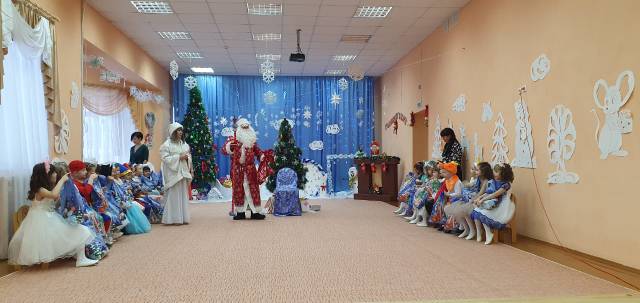 Дед Мороз. Здравствуйте, ребята, здравствуйте, гости дорогие! Здравствуй и ты, внучка Снегурочка! Спасибо, что вы меня выручили! Рад вас видеть, ребятня.
Вижу, заждались меня.
По горам и по лесам ехал долго в гости к вам.
С вьюгами, снегами. С зимними дарами.
С Новым годом вас, родные!
И маленькие, и большие!
Отвечайте, ребятня!
Ждали в гости вы меня?Дети: ДаДед Мороз. С Новым годом поздравляю, Быть здоровыми желаю. С Новым годом! С Новым годом! И с веселым хороводом!Ведущая: Отвечаем мы всерьёз.
Все: Очень ждали, Дед Мороз!Дед Мороз: Отвечали без запинки!
Снегурочка:
Пусть закружится у ёлки наш весёлый хоровод.
Пусть каждый улыбается в праздник Новый год.Дед Мороз: Ну-ка, дети, круг устройте,
Дед Морозу песню спойте!Дед Мороз и Снегурочка приглашают всех в хоровод.Хоровод «Маленькой Елочке…»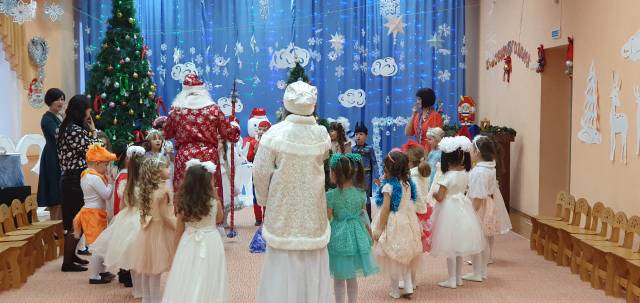 Дед Мороз: Молодцы, ребятня.Дед Мороз.А теперь хочу я косточки размять и поиграть с вами.Дед Мороз: А я такую детвору приглашаю на игру.Игра с рукавичками под инструментальную фонограмму «Как на тоненький ледок»Дед Мороз:Вы, ребята, не зевайте, варежки передавайте.Пусть от друга к другу идут они по кругу.Дети передают рукавички друг другу, пока звучит музыка.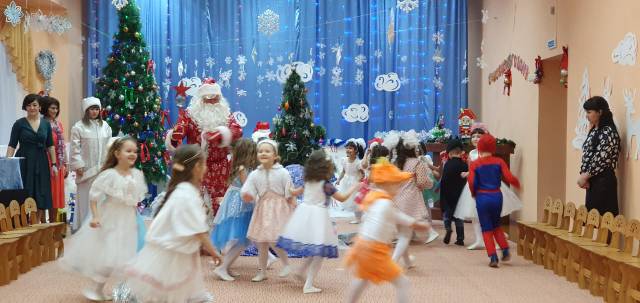 Снегурочка:Надевай – ка их. Как раз?Попляши теперь для нас. (Тот, у кого оказались рукавички, свободно танцует, самостоятельно выбирая движения). Игра повторяется З – 4 раза.Дед Мороз: Ребята так весело танцевали, что и мне захотелось.Ведущий: Предлагаем танец – игру «Мы пойдем направо»Танец - игра  «Мы пойдем направо»Ведущая: Понравилось вам, Дедушка Мороз и Снегурочка, как ребята хоровод водили? Как играли?Вместе: Очень понравилось!Ведущая: А теперь мы хотим порадовать вас новогодними стихами.Дед Мороз: Ох, как жарко стало в зале,Как мы славно поиграли!Ведущий: Ох, как Дедушка  Мороз устал!Сядь, дедуля, отдохни,
На детишек погляди.
И ребятки отдохнут,
Для тебя стихи прочтут!Дети читают стихотворениеДед Мороз: Молодцы, ребята, порадовали старика!Ведущий: А ещё поиграешь с нашими ребятами, Дедушка Мороз?Дед Мороз: Поиграем?Ведущий: Игра «Елочки бывают разные»Дети встают в небольшие кружочки (5-6 детей). Дед Мороз рассказывает: «Украсили мы елочку разными игрушками, а в лесу елочки разные растут, и широкие, и низкие, высокие, тонкие. Вот если я скажу: «высокие» - поднимайте руки вверх,  «низкие» - приседайте и руки опускайте «широкие» - делайте круг шире,  «тонкие» - делайте круг уже.А теперь поиграем!» (Дед Мороз играет, стараясь запутать детей)Дед Мороз. Ух, устал я. Жарко мне! Не привык я жить в тепле! Ох, растаю, помогите! Меня, Деда, охладите! Снегурочка.Давайте подуем на Деда Мороза! (дуют) Снегурочка.Ну что, Дедушка, прохладней стало?Дед Мороз. Ой, хорошо!Снегурочка: С вами Дед Мороз играл? (да) Возле ёлочки плясал? (да) Песни пел? Детей смешил? (да) Что ещё он позабыл? Все: Подарки! Дед Мороз:Светит наша ёлка, светит очень ярко! Значит, время подошло раздавать подарки!Дед Мороз: Хорошо вы все плясали, очень я доволен вами!А теперь, мои друзья, раздаю подарки я!(обходит елку и находит мешок с подарками, дарит детям)Дед Мороз хочет развязать мешок, но у него не получается.Дед Мороз.Вот так узел... Угу-гу!Развязать я не могу!Снегурочка.Ну-ка, дружно мы все хлопнем!(Все хлопают).Бойко ножками притопнем! (Все топают).Дед Мороз: (дергает за бантик).Узелки все развязались,И подарки нам достались!Поскорее по местам!Всем подарки я раздам!Звучит веселая музыка. Дед Мороз раздает новогодние подарки детям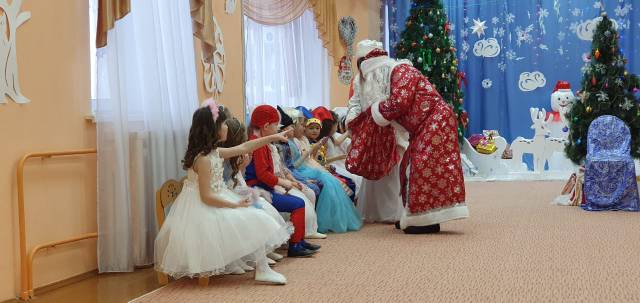 Снегурочка:Праздник новогодний
Нам заканчивать пора!
Много радости сегодня
Вам желаем детвора!Дед Мороз: Вот и закончился наш бал,
Наш новогодний карнавал!
Я хочу вам на прощанье,
Всем здоровья пожелать! До свиданья!Ведущая:Пришла пора, проститься нужно,
Всех поздравляем от души!
Новый год встречайте дружно,
И взрослые и малыши! До свидания!Дед Мороз и Снегурочка уходят.